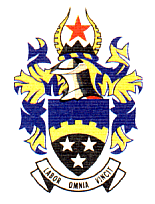 DANNHAUSER MUNICIPALITYINVITATION TO TENDER - TENDER No: 26/08/2021DESCRIPTION: SUPPLY AND DELIVERY OF 9X PRINTERS ON RENTAL FOR A PERIOD OF 3 YEARS Dannhauser Municipality hereby invites all qualified Service providers to tender for Tender No. 26/08/2021 for SUPPLY AND DELIVERY OF 9X PRINTERS ON RENTAL FOR A PERIOD OF 3 YEARS.This bid will be evaluated in terms of the 80/20 preferential point system as prescribed in the Preferential Procurement Policy Framework Act (No 5 of 2000 Amended in 2017). BBBEE must be submitted. Original Certified copy or original BBBEE must be submitted.In terms of section 13 of the municipal Supply Chain Management Policy and the official tender procedures, the Municipality will reject all tenders that do not comply with the following conditions.ConditionsBidders must be registered on the Central Supplier Database and proof of registration must be submitted.Price(s) quoted must be valid for at least ninety (90) days from date of offer.Price(s) quoted must be firm and inclusive of VAT.Bidders must Tax Clearance Certificate (SARS Pin).This bid is subject to the general conditions of contract (GCC) and if applicable, any other specific conditions of contract.MBD 4, MBD 6, MBD 8, and MBD 9 must be scrutinize, completed and submitted together with the proposal; forms are available from the website www.dannhauser.gov.za and from the SCM unit.CIPC Registration certificate “CK” Current municipal rates accountCompany profile with traceable references.Background and experience of the firm in a related field.A successful service provider will be required to supply a spare toner.Suppliers of these services or who is dealing with this kind of service will get preference.The Technician must report within 3 days if called for maintenance or to resolve any problem associated with a printer.Maintenance cost to be incurred by the supplier.Insurance costs for the printers to be incurred by the supplier.Preference will first be made to local service providers.No bids will be considered from person in the service of the stateBidders must fill in the tender register stating the date and time of when they submitted their tender, available at the tender boxThe Municipality reserves the right to withdraw any invitation to tenders and/or re-advertise or reject any tender or to accept a part of it.The Municipality does not bind itself to accepting the lowest tender or award a contractor to the bidder scoring the highest number of points.Rental Printer SpecificationEVALUATION CRITERIAOnly bidders who quoted correctly and according to the specifications will be considered for the final stage which is Pricing (80/20).Tenders must be submitted in a sealed envelope; clearly marked “TENDER NO: 26/08/2021 SUPPLY AND DELIVERY OF 9X PRINTERS ON RENTAL FOR A PERIOD OF 3 YEARS.” and must be deposited into the tender box situated at the reception area or security room of Dannhauser Municipal offices. Tenders should be received no later than 12H00 on the 30 SEPTEMBER 2021, where after bids will be opened in public. Late, emailed or faxed bids will not be accepted.Any enquiries with regards to the above may be directed to Mr. Spha Kubheka, email: sphak@dannhauser.gov.za at 08 Church Street or telephonically on 034- 621 2666 Ext. 0741 during working hours, between 07H30 and 16H00 with lunch interval from 13H00 to 13H30, Monday to Friday.WB NKOSI						                   TENDER NUMBER: 26/08/2021MUNICIPAL MANAGERCentral Printer55 + Pages per minute colour MFPA4/A3 Paper sizes10.1-inch Android smart operation PanelScan to USBPostscript EmulationCustomizable home Screen1200 x 1200 DPI Print ResolutionUp to 300 GSM paperweight320 GB Hard Disk2300 Sheet Paper Capacity 5 Paper Trays Bypass Tray1000 Sheet FinisherFax optionCorporate Office:35 Pages per minute B&W IMPFA4/A3 Paper sizes320 GB Hard Disk2300 Sheet Paper Capacity 5 Paper Trays includingBypass Tray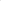 1000 Sheet FinisherFax optionLibrary Office:35 Pages per minute colour MPFA4/A3 Paper sizesUp to 300 GSM paperweight2300 Sheet Paper Capacity 5 Paper Trays including Bypass Tray250 CIB Hard DiskFax optionCustomizable Home Screen10.1-inch android Smart Operational PanelScan to USBPostScript EmulationTechnical Office:35 Pages per minute Colour IMPFA4/A3 Paper sizes Up to 300 GSM paperweight320 CAB Hard Disk2300 Sheet Paper Capacity 5 Paper Trays including Bypass Tray Fax optionQuick warm upScheduled printQuota schedulingScan to USBDebtors Office;30 Pages per minute B&W IMPFA4/A3 Paper sizes Up to 300 GSM paperweight320 GB Hard Disk2300 Sheet Paper Capacity 5 Trays including Bypass TrayFax optionQuick warm upScheduled printQuota schedulingScan to USBPayroll Office:30 Pages per minute IMPF ColourA4 Paper size1200 x 1200 DPI Print ResolutionUp to 220 GSM paperweight320 GB Hard Disk250 Sheet Paper CapacityFax optionScan to USBPostScript Emulation10.1 inch Android Smart OPRATIONAL panelCustomizable Home ScreenTraffic Office:30 Pages per minute IMPFA4 Paper size1200 x 1200 DPI Print ResolutionUp to 220 GSM paperweight320 GB Hard Disk250 Sheet Paper CapacityFax optionScan to USBPostScript Emulation10.1 inch Android Smart OPRATIONAL panelCustomizable Home ScreenRecords Office:30 Pages per minute IMPFA4 Paper size1200 x 1200 DPI Print ResolutionUp to 220 GSM paperweight320 GB Hard Disk250 Sheet Paper CapacityFax optionScan to USBPostScript Emulation10.1 inch Android Smart OPRATIONAL panelCustomizable Home ScreenSCM Office30 Pages per minute IMPF ColourA4 Paper size1200 x 1200 DPI Print ResolutionUp to 220 GSM paperweight320 GB Hard Disk250 Sheet Paper CapacityFax optionScan to USBPostScript Emulation10.1 inch Android Smart OPRATIONAL panelCustomizable Home Screen